Информация11 марта 2021 - admin2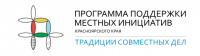 Александровский сельсовет на проект  «Приобретение музыкального оборудования для СДК»  в 2021 году получит из краевого бюджета субсидии, направленные на реализацию мероприятий по поддержке местных инициатив в сумме 218,775 тысяч рублей.
Общая сумма проекта составила 262,123 тысяч рублей, из них: 15,0 –бюджет Александровского сельсовета, 10,0- вклад населения, 18,348- вклад индивидуальных предпринимателей; 218,775- краевой бюджет.
Несколько этапов проекта пройдены, а впереди самые важные этапы реализации выбранного проекта.
Инициативная группа начинает сбор средств от населения и предпринимателей. Саломатова Ирина Николаевна – ответственная за сбор денежных средств.
Это наш первый опыт участия в ППМИ. Мы попробовали и у нас получилось!
Желаем всем здоровья и успехов. А от односельчан ждем новые идеи и инициативы для подготовки проектов, этой осенью, на будущий год.Глава  администрации Александровского сельсовета   Ирина Николаевна Белоусова